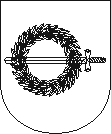 KLAIPĖDOS RAJONO SAVIVALDYBĖS MERASpotvarkisDĖL SAVIVALDYBĖS TARYBOS POSĖDŽIO2017 m. sausio 19 d. Nr. MV-4
GargždaiVadovaudamasis Lietuvos Respublikos vietos savivaldos įstatymo 13 straipsnio 4 dalimi, 20 straipsnio 2  dalies 1 punktu, š a u k i u Klaipėdos rajono savivaldybės tarybos posėdį  2017 m. sausio 26 d. 10 val. (Savivaldybės posėdžių salė, Klaipėdos g. 2, Gargždai).Darbotvarkė:1. Dėl Klaipėdos rajono savivaldybės jaunimo politikos plėtros 2017–2019 m. programos ir priemonių plano patvirtinimo. Pranešėjas A. Petravičius.2. Dėl Klaipėdos rajono savivaldybės visuomenės sveikatos stebėsenos 2016 m. ataskaitos patvirtinimo. Pranešėja L. Kaveckienė.3. Dėl Klaipėdos rajono savivaldybės tarybos 2014 m. kovo 27 d. sprendimo Nr. T11-139 „Dėl vienkartinių pašalpų skyrimo ir mokėjimo tvarkos aprašo patvirtinimo“ pakeitimo. Pranešėja D. Gumuliauskienė.4. Dėl Klaipėdos rajono savivaldybės tarybos 2007 m. rugsėjo 27 d. sprendimo Nr. T11-232 „Dėl Klaipėdos rajono VšĮ Priekulės socialinių paslaugų centre  teikiamų socialinių paslaugų kainų“ pakeitimo. Pranešėja D. Gumuliauskienė.5. Dėl integralios pagalbos (dienos socialinės globos ir slaugos) paslaugų asmens namuose organizavimo, skyrimo ir teikimo tvarkos aprašo patvirtinimo. Pranešėja D. Gumuliauskienė.6. Dėl 2015 m. balandžio 23 d. Klaipėdos rajono savivaldybės tarybos sprendimo Nr. T11-15 „Dėl Klaipėdos rajono savivaldybės tarybos veiklos reglamento nuolatinės komisijos sudarymo“ pakeitimo. Pranešėja R. Zubienė.7. Dėl Klaipėdos rajono savivaldybės tarybos 2013 m. sausio 31 d. sprendimo Nr. T11-46 „Dėl Klaipėdos rajono savivaldybės tarybos veiklos reglamento patvirtinimo“ pakeitimo. Pranešėja R. Zubienė.8. Dėl Klaipėdos rajono savivaldybės administracijos pakeistų nuostatų tvirtinimo. Pranešėjas V. Jasas.9. Dėl Klaipėdos rajono savivaldybės biudžetinės įstaigos sporto centro teikiamų atlygintinų paslaugų kainų nustatymo. Pranešėjas G. Bareikis.10. Dėl Klaipėdos rajono savivaldybės biudžetinės įstaigos sporto centro didžiausio leistino pareigybių skaičiaus nustatymo. Pranešėjas G. Bareikis.11. Dėl Klaipėdos rajono savivaldybės tarybos 2015 m. rugpjūčio 27 d. sprendimo Nr. T11-254 „Dėl parduodamų Klaipėdos rajono savivaldybės būstų ir pagalbinio ūkio paskirties pastatų sąrašo patvirtinimo“ pakeitimo. Pranešėjas A. Kampas.12. Dėl Klaipėdos rajono savivaldybės tarybos 2015 m. kovo 26 d.  sprendimo Nr. T11-112 „Dėl Savivaldybės būsto fondo ir socialinio būsto sąrašų patvirtinimo“ pakeitimo. Pranešėjas A. Kampas.13. Dėl Klaipėdos rajono savivaldybės tarybos 2015 m. spalio 29 d.  sprendimo Nr. T11-338 „Dėl  savivaldybės būstų ir socialinių būstų nuomos mokesčio dydžių“ pakeitimo. Pranešėjas A. Kampas.14. Dėl valstybės turto nurašymo. Pranešėjas A. Kampas.15. Dėl Prano Gudausko gatvės pavadinimo suteikimo Šiūparių kaime. Pranešėjas A. Kampas.16. Dėl Vilniaus gatvės pavadinimo suteikimo Gerduvėnų kaime. Pranešėjas A. Kampas.17. Dėl Stoklių gatvės pavadinimo suteikimo Grabių kaime. Pranešėjas A. Kampas.18. Dėl Kanapių gatvės pavadinimo suteikimo Glaudėnų kaime. Pranešėjas A. Kampas.19. Dėl Sausių gatvės pavadinimo suteikimo Upitėnų kaime. Pranešėjas A. Kampas.20. Dėl Grikšų ir Vėsos gatvių pavadinimų suteikimo Grikšų kaime. Pranešėjas A. Kampas.21. Dėl Vėsos ir Trempų gatvių pavadinimų suteikimo Slengių kaime. Pranešėjas A. Kampas.22. Dėl Vytaučių gatvės pavadinimo suteikimo Katkų kaime. Pranešėjas A. Kampas.23. Dėl Jurgio Lėbarto gatvės pavadinimo suteikimo Šlapšilės kaime. Pranešėjas A. Kampas.24. Dėl Grauminės kaimo Grauminės gatvės geografinių charakteristikų keitimo. Pranešėjas A. Kampas.25. Dėl pritarimo Klaipėdos rajono savivaldybės tarybos Kontrolės komiteto veiklos 2016 metų ataskaitai. Pranešėjas A. Liaudanskis.26. Dėl valstybinės žemės nuomos mokesčio nepriemokų pripažinimo beviltiškomis ir jų nurašymo. Pranešėja I. Gailiuvienė.27. Dėl 2017 metų maksimalių asignavimų sritims/funkcijoms/programoms prognozuojamo plano patvirtinimo. Pranešėja I. Gailiuvienė.28. Dėl Klaipėdos rajono savivaldybės 2017 metų viešųjų darbų programos patvirtinimo. Pranešėja R. Bakaitienė.29. Dėl 2016 m. birželio 30 d. Tarybos sprendimo Nr. T11-225 „Dėl pritarimo teikti projekto „Eismo saugumo ir aplinkos apsaugos priemonių diegimas Klaipėdos rajone“ paraišką“ keitimo. Pranešėja R. Kučinskaitė.30. Dėl 2016 m. rugpjūčio 25 d. Tarybos sprendimo Nr. T11-301 „Dėl pritarimo teikti projekto „Pėsčiųjų ir dviračių takų rekonstrukcija ir plėtra Klaipėdos rajone“ paraišką“ keitimo. Pranešėja R. Kučinskaitė.31. Dėl pritarimo teikti projekto „Gargždų muzikos mokyklos infrastruktūros tobulinimas“ paraišką. Pranešėja R. Kučinskaitė.32. Dėl pritarimo teikti paraišką pagal 2014–2020 metų Europos Sąjungos fondų investicijų veiksmų programos 8 prioriteto „Socialinės įtraukties didinimas ir kova su skurdu“ įgyvendinimo priemonę Nr. 08.4.1-ESFA-V-416 „Kompleksinės paslaugos šeimai“. Pranešėja D. Gumuliauskienė.33. Dėl Klaipėdos rajono savivaldybės Viešosios Įstaigos „Gargždų švara“ atlygintinų paslaugų kainų tvirtinimo. Pranešėjas A. Ronkus.34. Dėl pritarimo teikti projekto „Vietinio susisiekimo viešojo transporto priemonių įsigijimas Klaipėdos rajone“ paraišką. Pranešėja R. Kučinskaitė.35. Dėl pritarimo Klaipėdos rajono savivaldybės ir Viešosios įstaigos Lietuvos verslo kolegijos bendradarbiavimo sutarties pasirašymui. Pranešėjas A. Petravičius.36. Sprendimas dėl Klaipėdos rajono savivaldybės tarybos 2011 m. vasario 24 d. sprendimo Nr. T11-143 „Dėl vietinių rinkliavų nustatymo ir nuostatų patvirtinimo“ pakeitimo. Pranešėjas L. Rimkus.Informacija:1. Informacija apie Klaipėdos rajono savivaldybės jaunimo reikalų tarybos veiklą 2016 metais. Pranešėjas A. Petravičius (Nr. A4-17).2. Informacija apie Klaipėdos valstybinio jūrų uosto bendrojo plano sprendinių strateginio pasekmių aplinkai vertinimo ataskaitą. Pranešėja R. Bakaitienė (Nr. A4-89).3. Informacija apie Klaipėdos rajono savivaldybės tarybos 2013–2016 m. priimtų protokolinių sprendimų, kurių vykdymas buvo tęsiamas 2016 m. Pranešėja R. Zubienė (Nr. A4-94).Savivaldybės meras			                                     Vaclovas Dačkauskas